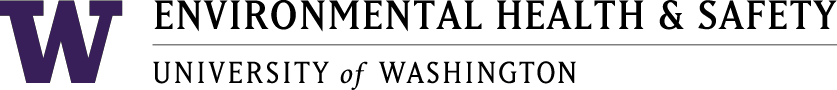 Health and Safety Committee 10
Meeting MinutesMarch 19, 2018 1:00 pm – 2:00 pmJohnson Hall 070*X=Present at meeting AgendaCall to orderApproval of minutesOARS reportsU-wide meeting newsGeneral discussionAdjournRecorded by SD1. Call to Order: Meeting called to order at 1:04 PM by DW. 2. Approval of Minutes:  February minutes approved in committee, as amended.3. OARS ReportsOctober. 10-058: Ship incident: remains open, awaiting input from supervisor.November:11-080: Grinder; remains open, awaiting input from supervisor.11-089: Shipyard; remains open, awaiting input from supervisor.December:12-032: Wasp nest; remains open due to missing supervisor comments.January:01-027: Grapple skidder causing jolt and lower back pain. Remains open, pending more information on the skidder.01-031: Mercury exposure while cleaning storage room. Remains open, pending MyChem inventory check and report on signage on storeroom.February:02-014: Trailer becoming detached causing accident including concussion. Remains open pending additional information on trailering protocols and training. AH to follow up with Transportation Services.02-060: Ankle roll while moving rowboats alone. Closed.02-036: Volunteer slipped on icy dock. Closed.02-057, 02-067, 02-068: Fumes related to carpet cleaning causing illness. Remains open pending further discussion with facilities.4. U-wide meeting news: DZ reported from the U-wide meeting. UWide Charter under review, almost complete.Arts & Sciences participated in UWPD de-escalation training. CoENV to look into receiving this training.Transient issues continue, especially evenings/nights in classrooms. Call police if encountering rather than confronting. There is increased police response to trespassing episodes on campus.Special Olympics will be hosted in Seattle this summer, including on the UW Campus. This is the 50th anniversary. They are looking for volunteers. UW Emergency Management (Eli King) are planning to use their May 22 annual training exercise to address issues related to this very large event on campus.Transportation is currently reviewing vehicle accidents. There is a question regarding whether a non-injurious fender bender requires an OARS report.5. Open Discussion:OSHA Training: Rick Gleason is planning to meet with us at our May 21 meeting. He will discuss what trainings are available and would be useful to the College Community.The Dean’s office continues development of information on Crisis Resources for the college community (how to handle a wide variety of situations). Working with all Chair’s and Directors to disseminate information.6. Meeting adjournedMeeting adjourned at 2:04pm. Next meeting will take place on April 16, 2018 in Johnson Hall 070.